Аллея Памяти  - 2019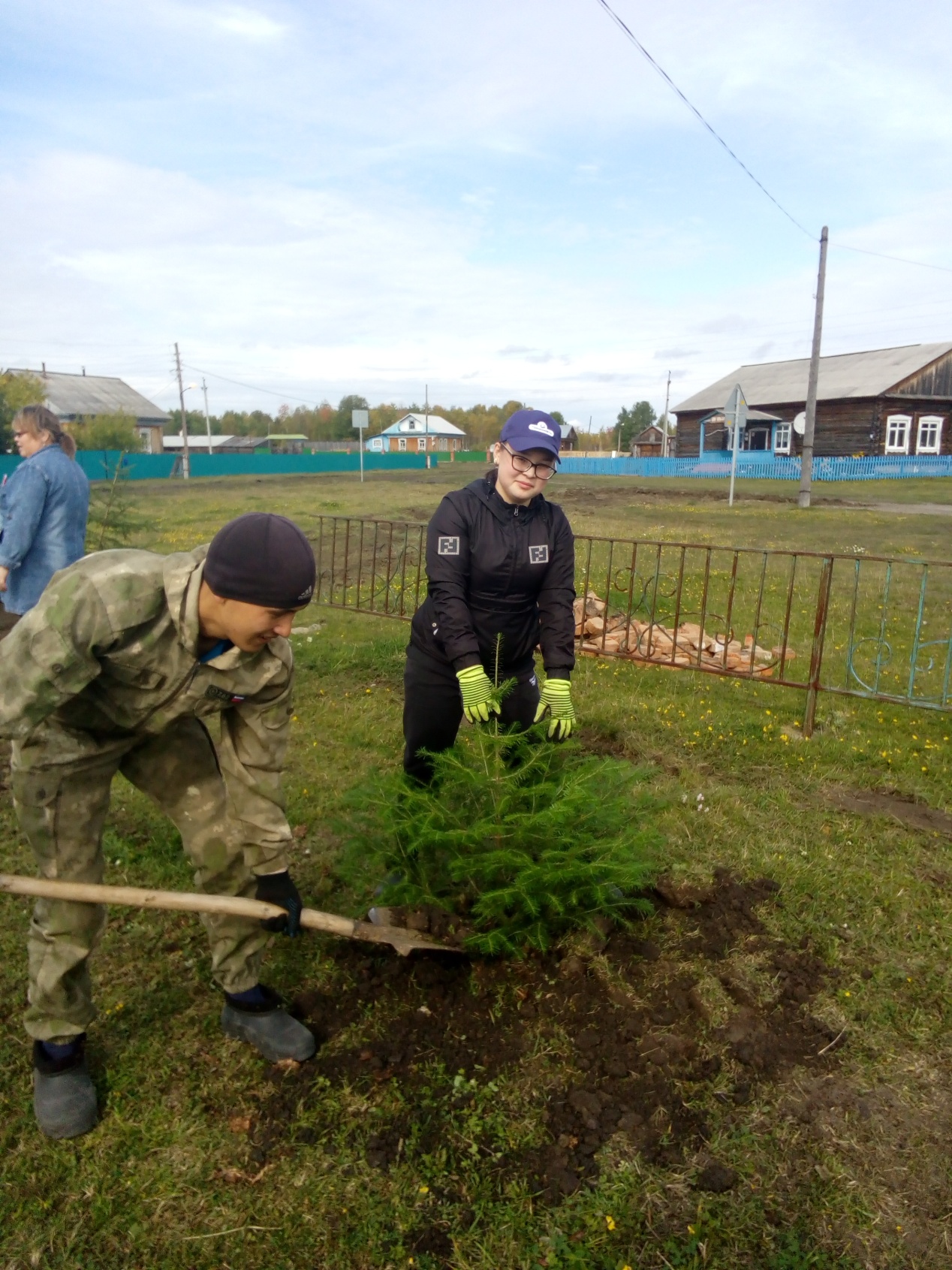 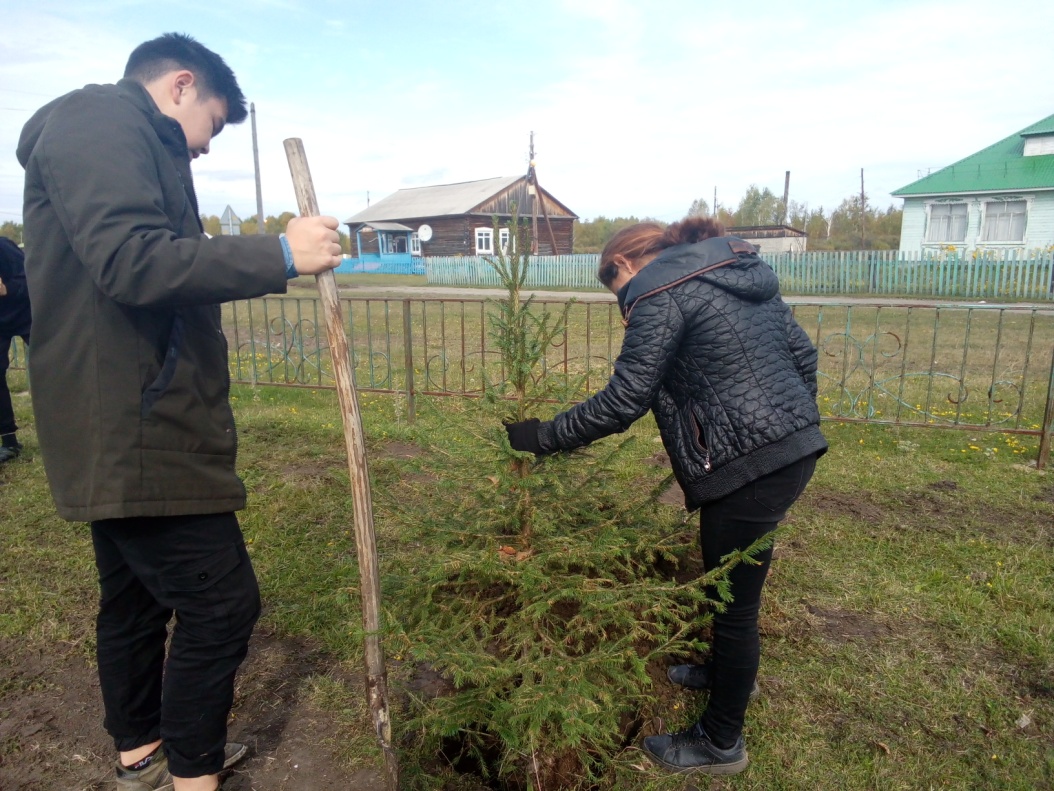 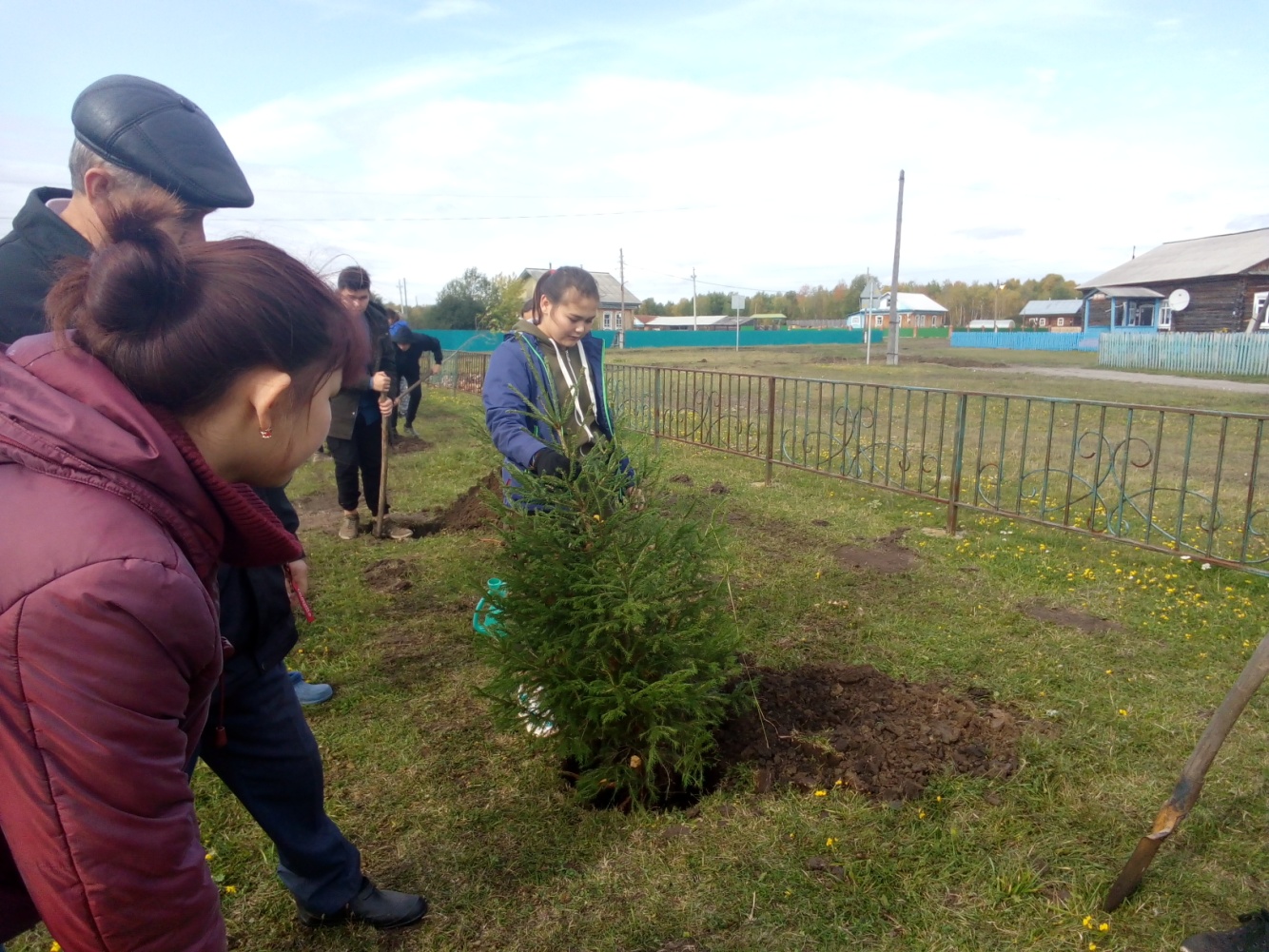 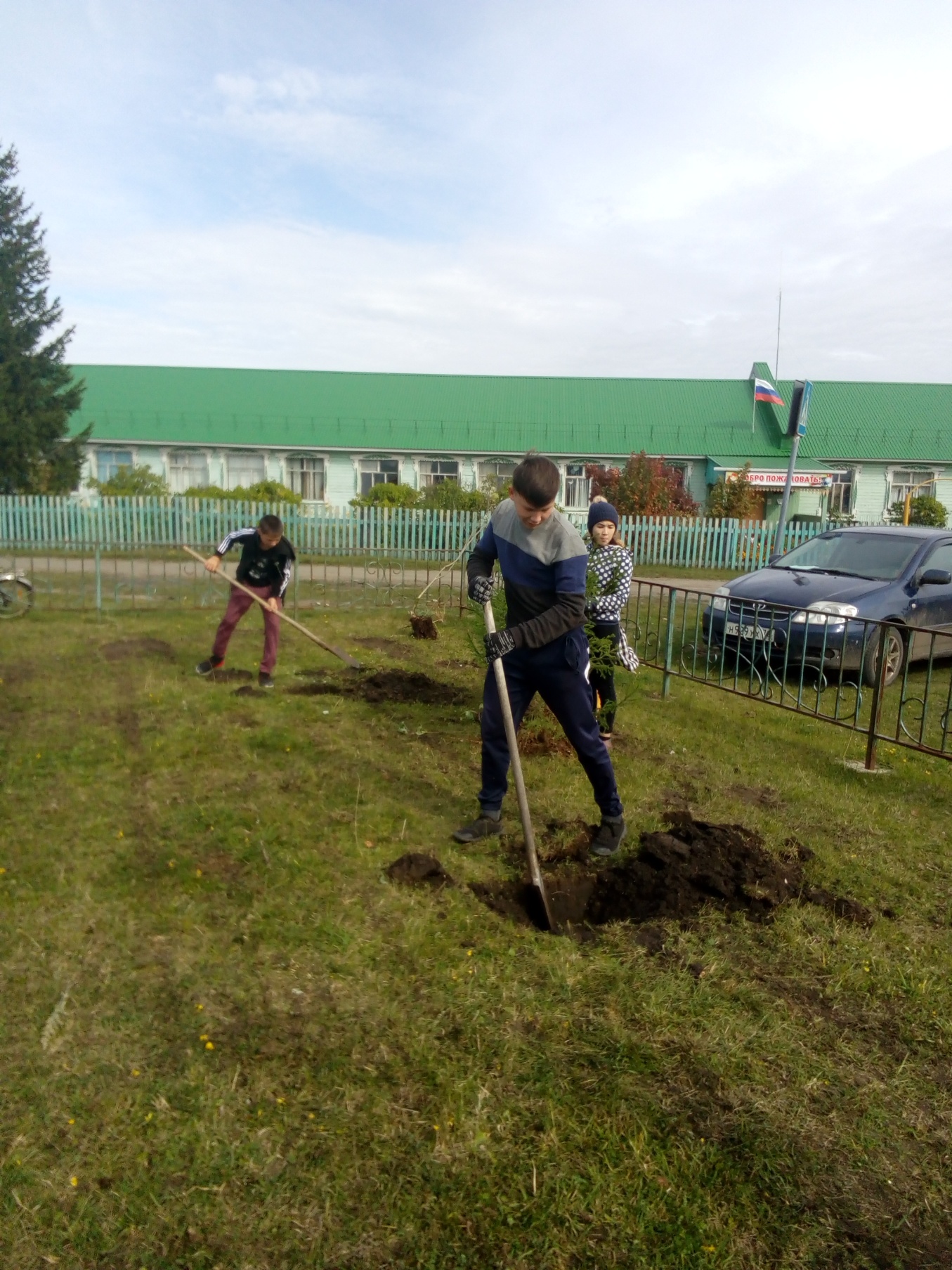 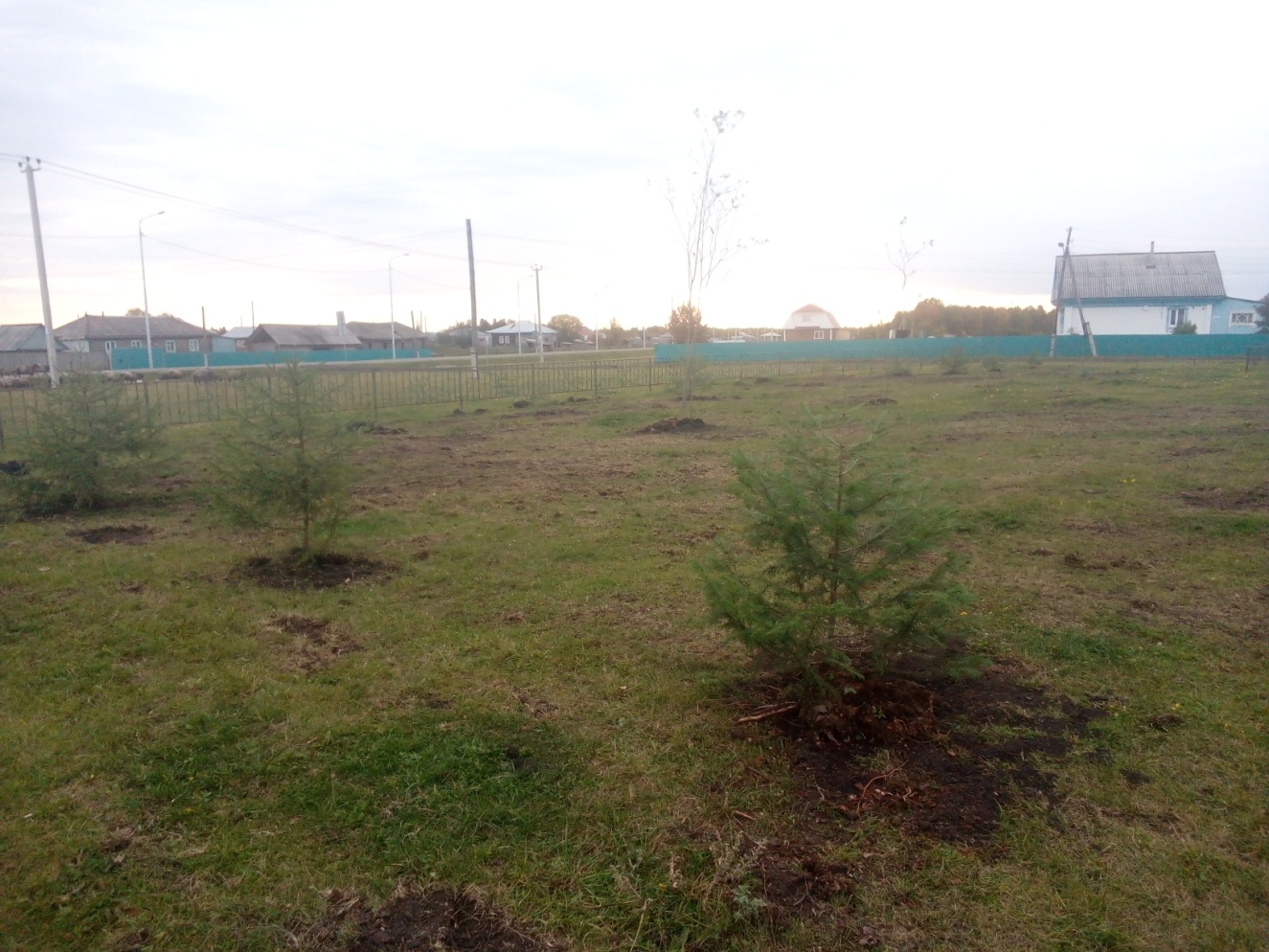 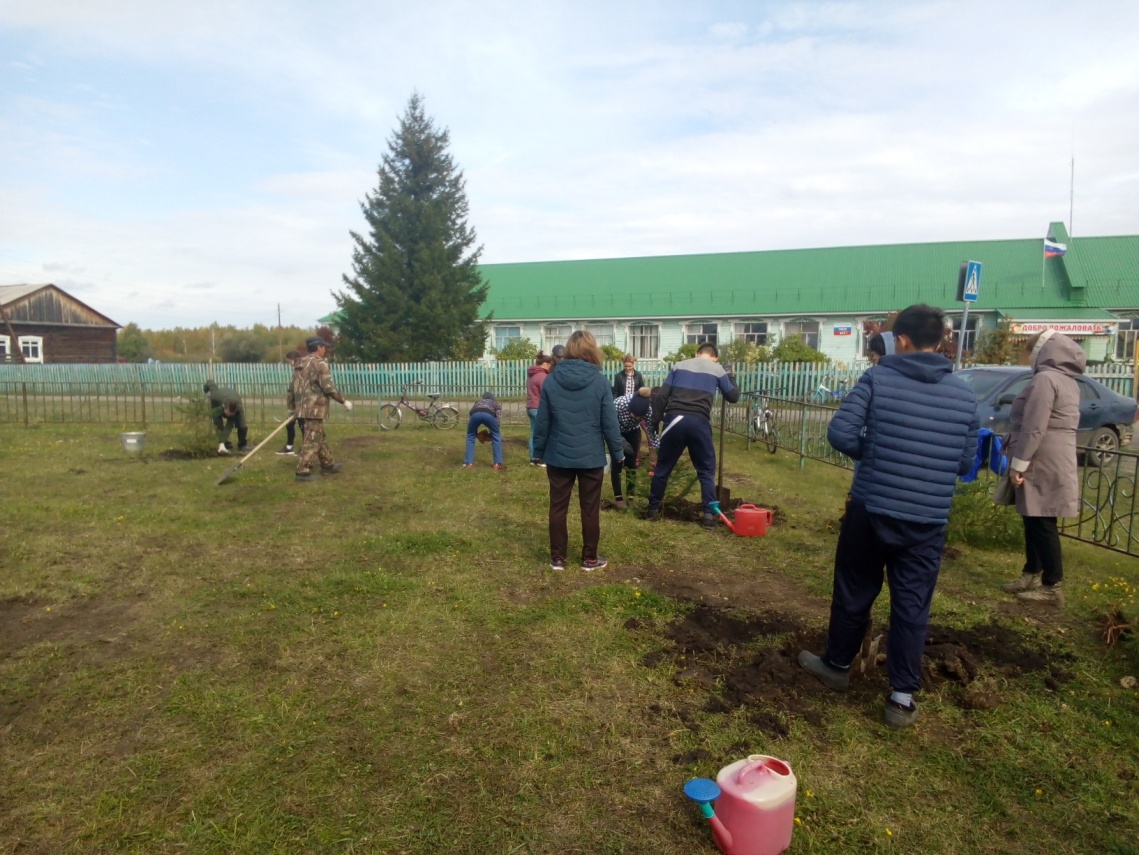 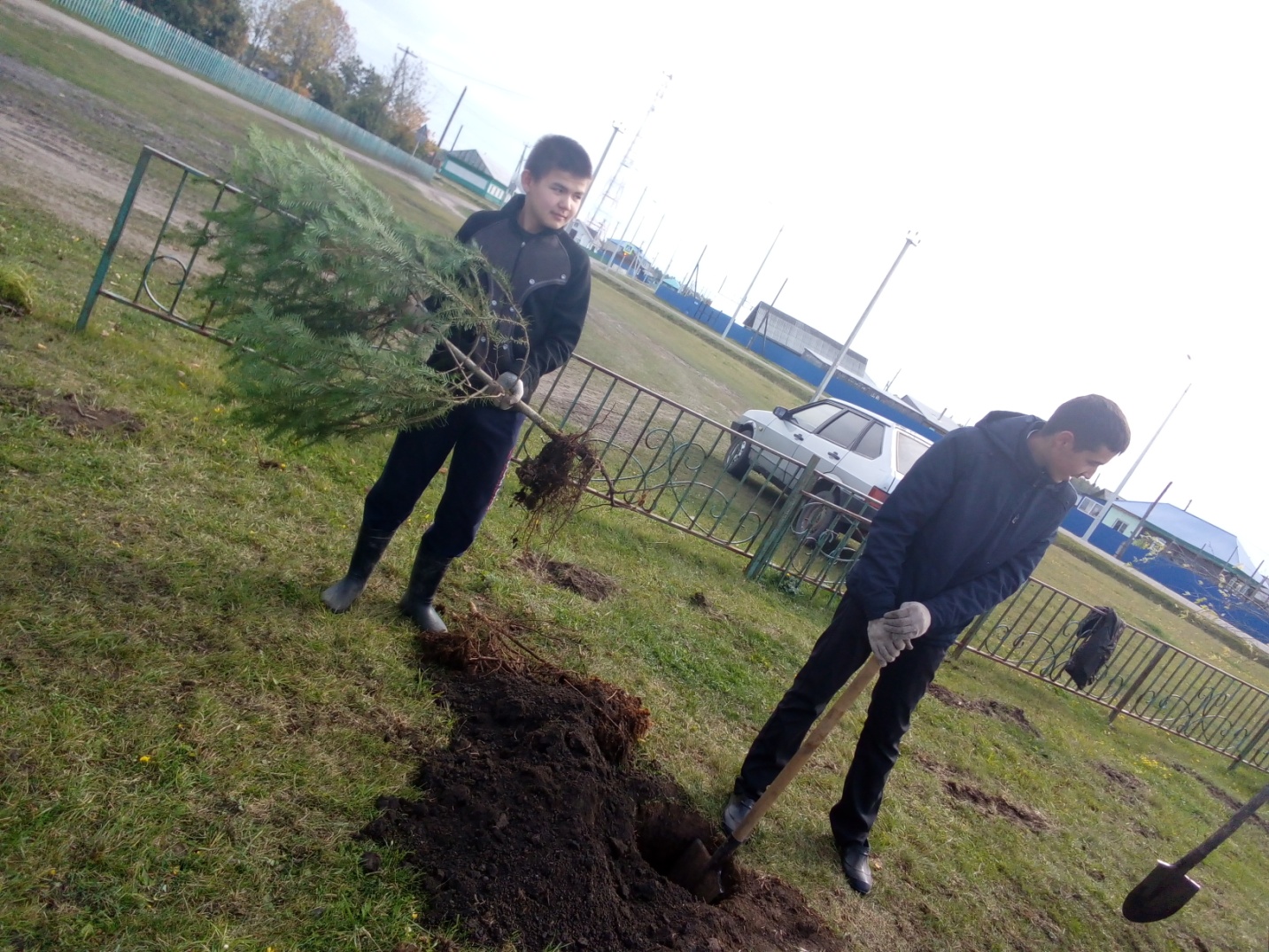 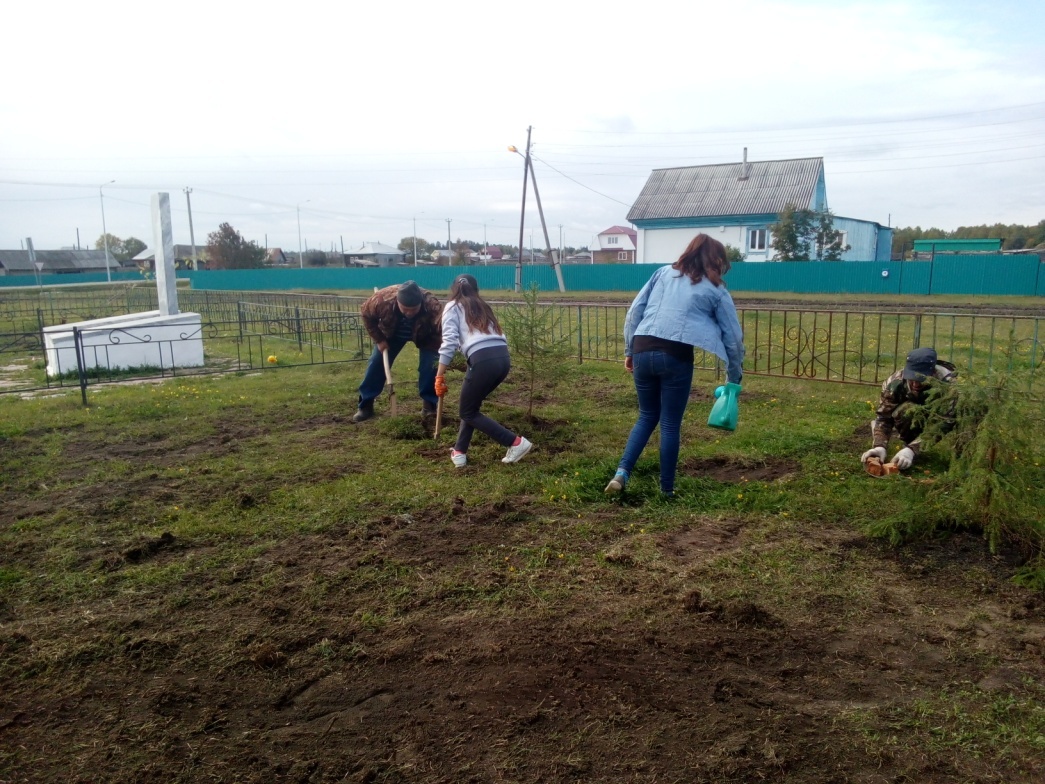 